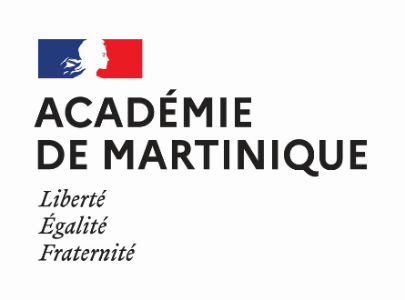 CONFIRMATION D’INSCRIPTION À L’EXAMEN DU CERTIFICAT D’APTITUDE PROFESSIONNELLE AUX PRATIQUES DE L’EDUCATION INCLUSIVE (CAPPEI) SESSION 2024Dossier à compléter après votre inscription dans l’application métier CYCLADES https://cyclades.education.gouv.fr/cyccandidat/portal/ du Jeudi 27 juin 2024 au Jeudi 12 septembre 2024 avant 12h00 (heure de Martinique)Le candidat est-il un candidat libre ? : OUI (__)  NON (__)Si formation, préciser l’adresse du centre de formation : ......................................................................................................................................................................................................................................................................................................……………………………………………………………………………..……. Module de professionnalisation choisi en formation : ..................................…………………………………………….................. Etat civil :  Mme   M : Nom de naissance : Prénom(s) : Nom d’usage : Date et lieu naissance : Adresse du domicile : Ville : 			Code Postal :			 Département : Courriel :				Tel fixe : 			 Tel portable : Situation professionnelle : Corps : Fonction :					Circonscription :   Discipline enseignée (pour les enseignants du 2nd degré) : ………………………………………………………………………………….…………. Etablissement d’affectation :  Adresse :  			 Code Postal :   Tél : 				  Courriel : 	 Etablissement où se dérouleront les épreuves   Ville :  				Code postal :  			Courriel :  			 Tél. établissement :  						 Candidature :   Candidat déjà titulaire d’un 2CA SH et pouvant se présenter à la seule épreuve 3 – Préciser l’option du 2 CA-SH obtenu : Fait à                          , le                                Signature du candidat _______________________________________________________________________________________     DEMANDE  D’INSCRIPTION AUX EPREUVES DU CAPPEI …………………………………………………………………………………………………………………………………………… (Nom et prénom du candidat) À Madame la Rectrice de l’Académie de (1) MARTINIQUE S/c de Madame La Directrice Académique Adjointe des Services de l’Education Nationale  (2) J’ai l’honneur de solliciter de votre bienveillance mon inscription sur la liste des candidats à l’examen du certificat d’aptitude professionnelle aux pratiques de l’éducation inclusive (CAPPEI), de la session 2024. Module de professionnalisation : ........................................................................................................................................ .............................................................................................................................................................................................. Fait à                                              le                                  Signature du candidat Académie d’exercice du candidat Inspection  d’exercice du candidat  EN PLUS DES PIECES JUSTIFICATIVES TELEVERSER OBLIGATOIREMENT DANS L’APPLICATION METIER CYCLADES, VOUS DEVEZ JOINDRE A VOTRE DOSSIER DE CONFIRMATION D’INSCRIPTION LES PIECES SUIVANTES :uniquement par mail :cappei@ac-martinique.frUne attestation d’inscription à la formation CAPPEI précisant le parcours de formation (libellé des modules d’approfondissement et du module de professionnalisation) Pour les candidats s’inscrivant à une seule épreuve Une photocopie du diplôme pour les titulaires 2CA-SH et une attestation d’exercice dans un établissement accueillant des élèves à besoins particuliers pour les enseignants du 2nd degré pouvant se présenter à la seule épreuve 3.   Pour les candidats, enseignants titulaires du 1er degré de l’enseignement public :  Titulaire   Agent contractuel en CDI  Pour les candidats des établissements privés       sous contrat :  Maître contractuel – Maître délégué en CDI        Maître agréé 